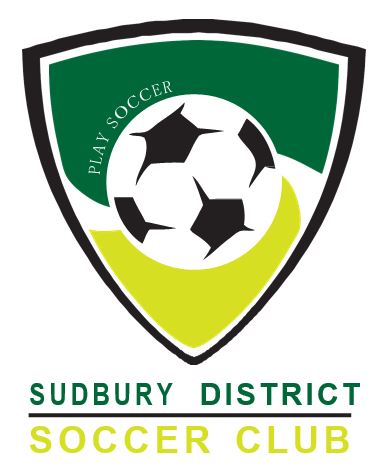 SDSC 2016 AGMFebruary 5th, 2017Sudbury District Soccer ClubAnnual General Meeting Agenda7:00 PMType of Meeting: SDSC Annual General MeetingCall to orderRoll call/Credentials ReportConflict of Interest DeclarationsApproval of minutes from last AGM Auditor’s ReportAppointment of AuditorsChairperson’s ReportTreasurer’s ReportOfficers’ ReportsOther ReportsUnfinished BusinessAmendments to By Laws or ConstitutionElections –President, Secretary (1yr), Treasurer, Registrar, Director of Fundraising
Technical Director, Futsal League President, Director at Large   Any Other BusinessNext Meeting – AGM 2017 on January 7th, 2018 -- Monthly Meeting March 15th @ 7:00 AdjournmentMinutes of Last Annual General Meeting
Sudbury District Soccer Club2015 Annual General MeetingJanuary 31, 2016This AGM is for the year 2015.The 2016 AGM will be held February 5th, 2017These are the minutes of the 2015 AGM, held January 31st, 2016. The minutes will be read into the records and approved at the 2016 AGM, held February 5th, 2017.SDSC 2015 AGM Jan. 31st, 2016 @ 1:00 PM at Q92 Studios, 880 LaSalle Blvd. Sudbury

Minutes:  1:00 PM – Call to order, Quorum Established. President Wayne Trainor to chair meeting.
Roll Call
Tina St. Jean		Dale St. Jean		Melissa Charette	Tina Dupont
Greg Cregan		Wayne Trainor		Peter Trainor		Jeff McNeil
Isabelle Michel		Edda Mazza		Nora Allard		Dayna Corelli
Dan Piche(Dep@1:16PM)  Nathan Grebe	Jim Cress		Rino Battisti
James Battisti		PJ Rocca		Yann Archambault	Garrett Edwards
Mike Graham
Proxies: Yves Charette, Nyree O’Haus, Lynn Runciman, Lynn Trainor, Tanye Cress, Rodney Kasunich, Moji Adibpour
No conflict of interest declared at opening.
First AGM in Club history, no minutes from last AGM to review.
Presentation by Dan Piche, the accountant. Dan reviewed the audited statements and answered any questions anyone had. SDSC Financial Year will run from Nov. 1 to Oct. 31.
MOTION : to accept the audited statements as presented.
Motioned by: Jeff M.
Seconded by: Peter T.
MOTION PASSED
Appointment of Auditor
MOTION : to appoint Dan Piche as the accountant for the SDSC for the 2016 year
Motioned by: Edda M.
Seconded by: Isabelle M.
MOTION PASSED
Chairperson’s Report
Wayne thanked the volunteers, parents, coaches and players. Reviewed what happened this past year. Touched on some of the future plans of the club.
Treasurer’s Report
Financials for current year to date were provided and approved.
MOTION : to approve financials presented
Motioned by: Wayne T.
Seconded by: Nora A.
MOTION PASSEDOfficers’ Reports
Registrar – Tina reviewed club’s current numbers. Indoor has gone up over 15% this season.
Technology – was included
Futsal – Rino :brief verbal report
Technical – PJ:brief verbal report
Fundraising – Absent
Tournaments – Jim provided a list of what the planned tournaments are for the upcoming season.
MOTION : To accept the officers’ reports
Motioned by: Nathan G.
Seconded by: Tina S.
MOTION PASSEDOther Reports
- AGM Packaged had stats and standings for which leagues they were available forUnfinished Business
- Very brief report on Indoor FaciliyAmendments to ByLaws or Constitution
None
Elections
Vice-President (Current Nora Allard)
Nathan Grebe by Edda M.
No further nominations, Nathan Grebe is acclaimed as Vice-President.

Secretary (Current Jeff McNeil)
Jeff McNeil by PJ Rocca
No further nominations, Jeff McNeil is acclaimed as Secretary

Director of Discipline (Current VACANT)
Peter Trainor by Mike Graham - Stands
Mike Graham by Jeff McNeil - Declines
No further nominations, Peter Trainor is acclaimed as Director of Discipline.

Director of Tournaments (Current Jim Cress)
Jim Cress by Edda M.
No further nominations, Jim Cress is acclaimed as Director of Tournaments

Director of Technology (Current James Battisti)
James Battisti by Peter Trainor
No further nominations, James Battisti is acclaimed as Director of Technology

Director at Large (Current Isabelle Michel)
Isabelle Michel by Wayne T.
No further nominations, Isabelle Michel is acclaimed as Director at LargeTreasurer (Current VACANT) (One year term)	
Nora Allard by Jim Cress
No further nominations, Nora Allard is acclaimed as TreasurerAny Other Business
None
Next Meeting
2016 AGM will tentatively be on December 11th, 2016
Next monthly meeting will be March 9th, 2016 in the SRSA Boardroom at 7:00 PM
Adjournment
MOTION : To adjourn the meeting
Motioned by: Melissa C.
Seconded by: Jim C.
MOTION PASSED

Meeting was adjourned at 1:31 PM
Auditor’s Report
-Please see attached report
Appointment of Auditors
MOTION: To appoint Dan Piche as the auditor for the 2017 fiscal yearMoved:                               Seconded:                                                    Carried/DefeatedChairperson’s Report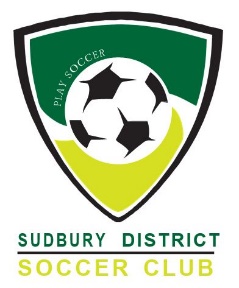 2016 AGM
February 5th, 2017Current DirectorsTreasurer’s Report
-Please see attached Officers’ Report
Registrar: Indoor 2015-16 Registrations:  801 players
                  Outdoor 2016 Registrations   :  334 players
                  Technology: Facebook (469 likes)
                       Instagram (62 followers)
	         Twitter (17 followers)Other Reports
Executive Director’s Report

Thank you all for coming today. As always, the first thing I would like to do is to express some heart felt gratitude to all of you present. Volunteers, coaches, parents, players, without the entire group of you, SDSC is nothing. 2016 has certainly been an interesting year, between the club’s growth spurts, coupled with the loss of any indoor facility we could use made for a peaks and valley type year. SDSC’s motto and goals remain the same as always, although they may have and will continue to be tweaked at times. Our motto in my opinion is still to find a place for anyone to play soccer if they wish to play. This holds equal for youth or adults, for competitive or recreational, for outdoor or indoor, for regular or adaptive players. I truly believe in this motto and try to insure to use it in any decisions or comments I make.My opinion is still that a larger group makes more sense not only fiscally but administratively and competitively. There are however numerous ways to get to those goals. There has been discussions with not only clubs locally, but different organizations throughout the province that may allow us to spend our money more prudently and to use a larger group’s buying power to make purchases. These are things I believe we need to keep exploring.Despite the struggles associated with not having an indoor facility, SDSC has continued to offer indoor versions of soccer and futsal. There are two divisions in the mixed futsal league and we continue to run a ladies league, although somewhat smaller than last season. Our youth program has shrunk due to the loss of turf and another club beginning their own program, but all in all it has been a success anyhow and I have to thank coaches Maurice and Peter for keeping the kids within our fold.Not wanting to focus on negativity, I only want to touch very briefly on the “joys of politics” that we have encountered this past season. While we can certainly hope that some of those issues are behind us now, we do certainly have to review some of the services and help we receive from our governing bodies and see what a good fit is for SDSC.The tournament portion of the club continues to grow as we are now exploring an elementary tournament for futsal in the fall. Our 2nd annual futsal tournament suffered a slight drop in teams which I believe can be attributed to the weekend change (and the fact it puts us in competition with another tournament). That error will not be repeated and the high school tourney grew last year and shows signs of doing so again this year. Growth continues within the adult coed league and thanks to Jim’s tireless work, we were able to offer a fall 7 v 7 league which was raved about by players.  One thing I believe we should look at closely before committing to again is a summer tournament. With complete lack of registrations from our fellow local clubs last season, I am of the opinion that we should not put any times or resources into a summer tournament and instead concentrate on what we have had success with.Going forward, the Club will strive to not only enrich the current programming we have in place, but also look to add new programs, so that we may truly become a year round option for athletes of all levels in the region. One of the major tasks will be to find a permanent facility for indoor soccer and futsal to be played and our executive committee will leave no stone unturned in those attempts.  Mike has been instrumental in working towards getting us this multi-use facility.In closing, I would like to again sincerely thank all of you, from parents to players, and coaches to administrators, all of you add something to SDSC, and I am grateful for all that you do.Wayne Trainor
Executive Director
Sudbury District Soccer ClubUnfinished Business
-Brief report on Facility News
-Brief report on district and provincial mattersAmendments to By-Laws or Constitution
-None submittedElections
President -  Current - Nathan
Secretary (1 year) – Current - Vacant
Treasurer – Current - Nora
Registrar – Current - Tina
Fundraising – Current - Rod
Technical Director – Current - Maurice
Futsal League President – Current - Rino
Director at Large 2 – Current - LynnAny Other Business 
- Budget
- SGM (Constitution)
- New MattersNext Meeting / Next AGM
-The SDSC’s 2017 AGM will tentatively be held on January 7th, 2018, time and location to be announced.Adjournment
 PositionName  President Nathan Grebe Vice-President Michael Graham Treasurer Nora Allard Secretary Registrar Tina Dupont Director of Discipline Peter Trainor Director of Fundraising Rodney Kasunich Director of Tournaments Jim Cress Technical Director Maurice Feron Director of Technology James Battisti Futsal League President Rino Battisti Director at Large Isabelle Michel Director at Large Lynn Trainor